ota tästä kopio omalle koneellesi, älä tee tähän muutoksia!LIPPUKUNNAN NIMILippukunnan logoOPAS PARTIOLAISEN KOTIVÄELLEOppaassa lippukunnan täytettävät tiedot on kursivoitu ja maalattu siniseksi. Käy opas kuitenkin kokonaisuudessaan läpi ja muokkaa teksti sopivaksi juuri omaa lippukuntaa varten! Muista päivittää opasta noin kerran vuodessa mm. yhteystietojen ja linkkien osalta!VERSIO 2022EsipuhePidät kädessäsi partiolippukunta (Lippukunnan nimi) opasta partiolaisen kotiväelle. Olemme keränneet tähän oppaaseen mielestämme tärkeitä asioita, jotka myös huoltajien olisi hyvä tietää. Toivomme teidän lukevan esitteen tarkasti.Johtajiin saa myös ottaa rohkeasti yhteyttä, jos joku asia askarruttaa. Mikään kysymys ei ole turha!Terveisin, (Lippukunnan) johtajistoLisää tähän kuva lippukuntanne hyvästä meiningistäOppaan pohjana on käytetty Hämeen Partiopiirin tuottamaa materiaalia.PARTIOSTA YLEISESTIMitä partio on?Partion paikallisyhdistys on lippukunta, jonka sisällä partiolaiset toimivat pienemmissä ryhmissä; ikäkautensa mukaan laumassa, joukkueessa tai vartiossa. Ryhmässä kasvaa vastuuseen ja oppii, että kaikkien ei tarvitse osata kaikkea. Pienryhmässä muodostuu myös hyvä yhteishenki ja lapset ja nuoret saavat tukea vertaisistaan.Partiotoiminnan tarkoituksena on tukea ihmisen kasvua ottaen huomioon ikätason mukaiset kehitysvaiheet ja yksilölliset ominaispiirteet. Partiokasvatuksen tavoitteena on, että lapsi ja nuori oppii toimimaan aktiivisesti ja vastuuntuntoisesti suhteessa omaan itseensä, toisiin ihmisiin, yhteiskuntaan ja ympäristöönsä.Partiolupaus on yhteistä kaikille maailman partiolaisille. Se ei ole vala vaan lupaus, joka velvoittaa meitä pyrkimään joka päivä kohti partioihanteita, parhaan kykymme mukaan. Partiossa uskotaan ihmisen henkilökohtaiseen kehitykseen. Kehitystä tukevat seuraavat periaatteet: toisten hyväksyminen, uuden oppiminen, maailmankatsomuksen avartuminen ja usko korkeimpaan.Partiotoiminta on vapaaehtoista kansalaistoimintaa. Partio on myös johtajille harrastus ja he maksavat partionjäsenmaksun sekä retkimaksuja. Partio on nuortenliike, jossa eri-ikäiset aikuiset ohjaavat ja tukevat lasten ja nuorten kasvua. Partio on puoluepoliittisesti sitoutumaton järjestö. Partiotoiminta on avointa kaikille, jotka hyväksyvät partioliikkeen arvopohjan. Partiossa jokainen saa harrastaa ja tehdä vapaaehtoistyötä partiossa kokematta häirintää tai syrjintää. Partioliike on kansainvälinen: partiolaisia on miltei kaikissa maailman maissa. Yhteensä meitä on yli 40 miljoonaa, Suomessa yli 65 000. Lippukuntamme kuuluu (Mahdollinen aluejärjestö), (Partiopiiri) sekä Suomen Partiolaisiin. Lippukunnan ohella sekä aluejärjestö, piiri että keskusjärjestö järjestävät partiotapahtumia, joihin lippukuntamme jäsenet voivat osallistua.PartiolupausLupaan parhaani mukaan elää maani ja maailman parhaaksi, kasvaa katsomuksessani ja toteuttaa <ikäkauden> ihanteita joka päivä.PartioihanteetKunnioittaa toista ihmistäRakastaa luontoa ja suojella ympäristöäOlla luotettavaRakentaa ystävyyttä yli rajojenTuntea vastuunsa ja tarttua toimeenKehittää itseään ihmisenäEtsiä elämän totuuttaKasvatustavoitteetSuhde itseen tarkoittaa elämänhallintaa, terveiden elämäntapojen oppimista, luovuutta ja kekseliäisyyttä, toimeen tarttumista ja oman maailmankatsomuksen muodostamista.Suhde toisiin ihmisiin tarkoittaa ihmisyyden näkemistä arvokkaana, erilaisuuden näkemistä rikkautena, kykyä asettua toisen asemaan, yhteisvastuullisuutta, reiluutta ja omien tunteiden ja mielipiteiden ilmaisemista tilanteeseen sopivalla tavalla.Suhde yhteiskuntaan tarkoittaa kykyä toimia ryhmässä ja ryhmää laajemmassa organisaatiossa, halua osallistua yhteisten asioiden hoitamiseen, oman ja muiden kulttuurien arvostusta sekä kykyä ymmärtää itsensä osaksi paikallista, kansallista ja kansainvälistä yhteisöä.Suhde ympäristöön tarkoittaa positiivista luontosuhdetta, kykyä liikkua suomalaisessa luonnossa, luonnonsuojelun tarpeen tiedostamista, vastuuta elinympäristöstä ja luonnon kunnioittamista.Kuka on kukin? Mikä on mikin?Lippukunnan virallisetLippukunta, lpk = (Kirjoita tähän lippukunnan virallinen nimi ja lyhenne) Paikallisen partiotoiminnan ydin, johon laumat, joukkueet ja vartiot kuuluvat. Lippukuntien koko vaihtelee 20: sta 300 jäseneen. Omassa lippukunnassamme on noin (jäsenmäärä) jäsentä. Lippukunta on rekisteröity yhdistys.(Listaa tähän lippukuntanne tärkeimmät pestit)Lippukunnanjohtaja, lpkj = Yhdistyksen puheenjohtaja.Lippukunnanjohtajan apulainen, lpkja = Yhdistyksen varapuheenjohtaja, lippukunnanjohtajan oikea käsi.Rahaston/taloudenhoitaja = Vastaa lippukunnan rahoista, kirjanpidosta ja taloudesta.Sihteeri = Huolehtii lippukunnan virallisista papereista, posteista ja viestinnästä.Pestijohtaja= Johtaa ihmisiä ja vastaa lippukunnan johtajiston hyvinvoinnista, pesteistä ja koulutuksesta. Ohjelmajohtaja= johtaa partio-ohjelman toteutumista ja vastaa, että lippukunnan joka ikäkaudelle on hyvää toimintaa ja että ohjelmatapahtumia tehdään yhdessä oman alueen muiden lippukuntien kanssa eli järjestetään ikäkausien omat tapahtumat kuten Sepelit, KITTit, ROKit, U-projektit ja muut ilman, että kukaan joutuu ahdinkoon! Ohjelmajohtaja toimii tiiviissä yhteistyössä etenkin lippukunnan ikäkausivastaavien kanssa. Jäsenrekisterinhoitaja= Pitää lippukunnan jäsenrekisteriä yllä ja auttaa tarvittaessa jäsenrekisteri Kuksan käytössä.Ikäkausivastaava = Ikäkauden ohjelmatoiminnasta ja kasvatuksesta vastaava aikuinen.Luotsit = Luotsi vastaa siitä, että ryhmässä toteutetaan partio-ohjelmaa ja nuori saa ohjausta partiotaipaleellaan. Luotsi luo raamit tavoitteelliselle partio-ohjelman mukaiselle toiminnalle. Luotsi on aktiivinen toimija pestissään (innostaa, kannustaa, markkinoi, on turvallinen aikuinen ja esimerkki, tietää mitä ikäkauden tapahtumia on tarjolla, pysyy ajan tasalla, kouluttautuu).Hallitus = Yhdistyksen hallitus valitaan vuosittain sääntömääräisessä vuosikokouksessa. Hallitukseen kuuluu lippukunnanjohtajan lisäksi (kuinka monta) jäsentä.SidosryhmätPartiolippukunnilla on usein ainakin yksi taustayhteisö, joka voi olla esimerkiksi seurakunta, kyläyhdistys, hyväntekeväisyysjärjestö tai muu aatteellinen yhdistys, seura tai järjestö. Taustayhteisö tukee lippukunnan partiotoimintaa oman päätoimensa ohella. Tukeminen voi olla taloudellista, apuvoimia tapahtumissa tai vaikkapa tilojen tarjoamista vastikkeetta lippukunnan käyttöön.(Kerro tässä lippukuntasi sidosryhmistä, kuten seurakunta tai muu taustayhteisö. Kerro minkälaista yhteistyönne on.)Partiossa lippukunnat tekevät myös paljon yhteistyötä alueellisesti muiden lippukuntien ja yhdistyksien kanssa. Yhdessä voidaan järjestää mm. yhteisiä retkiä tai tapahtumia!PaikatKolo = Tila, jossa partiolaiset kokoontuvat viikoittain.Lippukuntamme kolot sijaitsevat(Kolon osoite 1) sekä(Kolon osoite 2)(Kämppä, jos sellainen on = Missä se sijaitsee yms.)IkäkaudetSudenpentu = 7-9-vuotias partiolainenLauma = Sudenpenturyhmä, jossa on 8-12 lasta. Lauma suorittaa sudenpentuohjelmaa, johon kuuluvat leikit, seikkailut ja tarinat. Laumat osallistuvat retkille, leireille, kisoihin ja tapahtumiin.Akela = sudenpentulauman johtaja, yli 18-vuotias partiolainenSeikkailija = 10-12-vuotias partiolainenJoukkue = Seikkailijaryhmä, jossa on 10-15 lasta. Joukkue suorittaa toiminnallista ohjelmaa, joka sisältää sekä päivä- että yöretkiä viikoittaisten kokousten lisäksi.Vartio = Joukkue jakaantuu 2-3 pienryhmään eli vartioon.Sampo = Seikkailijajoukkueen johtaja, yli 18-vuotias partiolainenTarpoja = 12-15-vuotias partiolainenTarpojavartio = Tarpojaryhmä, johon kuuluu 4-12 lasta. Vartio kokoontuu viikottain ja tekee lisäksi retkiä sekä osallistuu tapahtumiin ja kisoihin.Tarpojavartionjohtaja = 15-17-vuotias samoajaikäinen johtaja, joka vastaa ryhmän toiminnasta aikuisen tuella.Samoaja = 15-17-vuotias partiolainenSamoajavartio = Samoajaryhmä, johon kuuluu 4-12 nuorta. Vartio kokoontuu säännöllisesti, tekee omia retkiään ja osallistuu kilpailuihin ja tapahtumiin.Samoajavartionjohtaja = 15-17-vuotias vertaisjohtaja, joka vastaa ryhmän toiminnasta aikuisen tuella.Vaeltaja = 18-22-vuotias partiolainenVaeltajavartio = Vaeltajaryhmä, johon kuuluu 3-5 nuorta aikuista. Vartio kokoontuu säännöllisesti.Vaeltajavartionjohtaja = 18-22-vuotias vertaisjohtaja, joka suunnittelee ja johtaa vartion toimintaa aikuisen tuella.Aikuinen = Partio-ohjelmassa aikuisella tarkoitetaan yli 22-vuotiasta partiolaista. Perhepartio = Partiotoimintaa alle kouluikäisille lapsille ja heidän perheilleen. Jokaisella alle kouluikäisellä pitää olla toiminnassa mukana vähintään yksi aikuinen omasta lähipiiristä. Alle kouluikäiset osallistuvat toimintaan aina omaan lähipiiriin kuuluvan aikuisen vastuulla ja valvonnassa. Muut yhdistyksetAlueyhdistys (jos sellainen on) = (Aluejärjestön nimi) järjestää ohjelma- ja koulutustapahtumia (minkä) alueen partiolaisille.Piiri = Jokainen lippukunta kuuluu alueensa partiopiiriin, jonka tehtävä on tukea lippukuntien toimintaa sekä järjestää tapahtumia ja koulutusta.Keskusjärjestö = Suomen Partiolaiset - Finlands Scouter ry (SP-FS), johon lippukunnat, alueet ja piirit kuuluvat.Maailmanjärjestöt = Partiotyttöjen maailmanliitto WAGGGS (The World Association of Girl Guides and Girl Scouts) sekä partiopoikien maailmanliitto WOSM (World Organisation of the Scout Movement). Suomen Partiolaiset ry kuuluu molempiin maailmanjärjestöihin.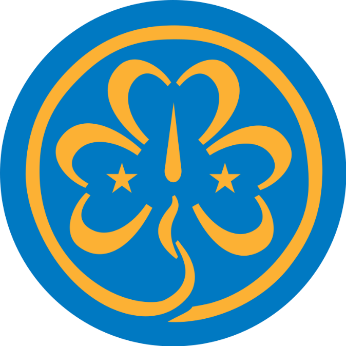 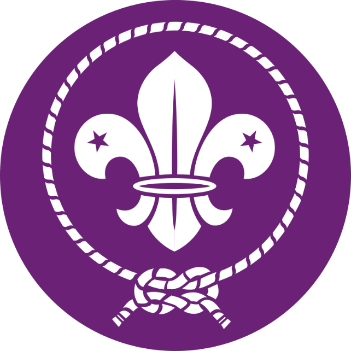 JÄSENYYS PARTIOSSAJäsentietojen ylläpitoJäsenten tiedot kirjataan Suomen Partiolaisten jäsenrekisteri Kuksaan, www.kuksa.partio.fi. Jokaisen huoltajan tärkein partioväline on Partion asiointipalvelu www.asiointi.partio.fi.  Asiointipalvelussa huoltaja ja jäsen voivat päivittää yhteystietojaan, ilmoittautua tapahtumiin ja hakea jäsenyyttä tai eroa lippukunnasta. Asiointipalvelusta löytyvät oman lippukunnan ja ryhmän johtajien yhteystiedot ja tapahtumat. Asiointipalveluun kirjaudutaan erillisellä tunnuksella eli PartioID:llä, jonka luomisesta saat ohjeen sähköpostiisi rekisteröidyttyäsi. Tarkemmat ohjeet löytyvät https://www.partio.fi/partiolaiselle/huoltajille/ On tärkeää, että jäsenen ja vanhempien tiedot pidetään ajan tasalla. Useampi yhteystieto on tarpeen, jos partiossa tapahtuu jotain vakavaa eikä yhdestä numerosta vastata. Mitä partio maksaa?JäsenmaksuPartio on edullinen harrastus. Maksamalla noin 60-80 euroa vuodessa saat osallistua lippukuntasi, piirisi ja Suomen Partiolaiset – Finlands Scouter ry:n toimintaan. Samalla kuulut kansainväliseen partioliikkeeseen. Maksuun sisältyy sekä Suomen Partiolaiset – Finlands Scouter ry:n, että partiopiirin jäsenmaksu. Jotkut lippukunnat perivät samalla myös oman jäsenmaksunsa. (Kerro tässä lippukuntasi mahdollisesta omasta jäsenmaksusta/kausimaksuista/aloitusmaksuista jne.)Perheen ensimmäinen partiotoimintaan osallistuva jäsen ja kaikki yli 17-vuotiaat partiolaiset maksavat I-maksun. Alennetun II-maksun maksavat saman perheen muut alle 17-vuotiaat partiolaiset. III-jäsenet ovat Perhepartiolaisia eli 4-6-vuotiaita partiolaisia, jotka harrastavat partiota yhdessä läheisensä kanssa. Perhepartiossa 7-vuotiaita ja sitä vanhempia koskevat normaalit partion jäsenmaksut. 0-3-vuotiaat eivät maksa jäsenmaksua. Heillä on partiovakuutus voimassa vanhemman ollessa partion jäsen ja maksanut jäsenmaksun. Heillä ei ole voimassa muita jäsenetuuksia. Jäsenetuihin kuuluu 10% alennus partiokaupoista jäsenkortilla, jonka voi tulostaa jäsenrekisteri Kuksasta.PartiovakuutusJäsenmaksu maksetaan Suomen Partiolaisille sieltä lähetettävän laskun mukaisesti. Jäsenmaksu sisältää partiovakuutuksen, joka on toissijainen eli jos lapsellanne on jokin muu vakuutus, on partiovakuutus vasta toissijainen. Vakuutus on voimassa kaikissa partiotapahtumissa. Jäsenmaksu tulee olla maksettuna, jotta partiotapahtumiin pääsee osallistumaan ja partiovakuutus on voimassa.Retki- ja tapahtumamaksutJäsenmaksun lisäksi kerätään osallistumismaksuja tapahtumiin. Ne vaihtelevat noin 0–20 euron välillä. Suuremmat leirit maksavat erilaisista tuista riippuen noin 100–250 euroa.(Lippukunnan nimi) omat viikonloppuretket maksavat noin (xx-xx) euroa, pidemmät leirit (xx-xx) euroa. Retkien ja leirien hinta määräytyy leiripaikan hintatason, kuljetustarpeen ja ruokahuollon sekä toimintamateriaalin mukaan, minkä vuoksi retkien, leirien ja tapahtumien hinnoilla voi olla suuriakin eroja.Partiovarusteet(Kerro tässä, jos lippukuntasi myy uudelle jäsenelle esimerkiksi huivia, merkkejä, lippukunnan omia tuotteita yms.)Scandinavian Outdoor Storesta voi ostaa partiotuotteita (Listaa tähän tuotteita, mistä lippukunnassa käytetään ja mitä uusi partiolainen voi ostaa SOS:ista):Partiopaita, 49eSudenpennun jäljet -kirja, 4,5e....Partion jäsenkortilla saat Scandinavian Outdoor Storesta (tuttavallisesti SOS) 10% alennus muista kuin partiotuotteista! Jäsenkortin voit tulostaa jäsenrekisteri Kuksasta. Lisäksi jokainen voi hankkia retkeilyvarusteet parhaaksi katsomallaan tavalla. Lapsilla ei tarvitse olla uusinta makuupussia tai hienointa rinkkamallia, vaan aivan perusvarusteilla pärjää, kunhan ne ovat ehjiä, toimivia ja mukavia käyttää. Retkeilyvarusteita voi hankkia pikkuhiljaa partiouran edetessä ja pienemmän partiolaisen kasvaessa. Varusteista voi myös lainata! Erilaisia varusteita voi kysellä lainaan perheen jäseniltä, naapureilta ja ystäviltä. Myös lippukunnalla saattaa olla lainavarusteita tai johtajistolla ylimääräisiä varusteita lainattavaksi. (Kerro tässä, onko lippukunnallasi lainavarusteita tai kanavaa, missä varusteita voi kysellä lainaan esimerkiksi muilta perheiltä)JäsenmaksuvapautusJäsenmaksuvapautus voidaan myöntää taloudellisin, terveydellisin ja sosiaalisin perustein. Jäsenmaksuvapautuksella halutaan varmistaa myös vähävaraisten perheiden lasten ja nuorten mahdollisuus harrastaa partiota. Jäsenmaksusta vapauttamista voi anoa ympäri vuoden, anomus tulee kuitenkin tehdä ennen jäsenmaksulaskun eräpäivää. Jäsenmaksuvapautuksen myöntää Suomen Partiolaiset- Finlands Scouter ry. Jäsenmaksuvapautuksesta voit lukea lisää Suomen Partiolaisten nettisivuilta www.partio.fi/jasenmaksut-ja-laskutus/. Jäsenvapautushakemuksen kanssa auttaa tarvittaessa oman lippukuntasi johtajat, piiritoimisto sekä palvelu@partio.fi.(Kerro tähän, jos lippukunnassasi on mahdollista hakea avustusta tai maksuvapautusta esimerkiksi retkistä, leireistä ja tapahtumista. Kerro miten niitä voi hakea ja esimerkiksi sähköpostiosoite, mihin hakemuksen voi lähettää)Partiolaisen pukeutumisohjeLippukunnallamme on muutamia tapahtumia vuodessa (Kerro milloin lippukunnassanne on tapana pukeutua virallisiin), joissa kaikkien tulisi olla pukeutuneina virallisiin eli partioasuun. Yhtenäinen asu antaa partioliikkeelle omaleimaisen ilmeen. Se on tunnus, jolla osoitamme kuuluvamme yhteen. Partioasuun kuuluu vähintään partiopaita ja -huivi, siisti tumma tai sininen hame/housut ja siistit kengät. Lisäksi asuun voi kuulua partiovyö. (Kerro tässä on lippukunnassanne on partioasun lisäksi jokin ominainen asuste, esim. lippukunnan oma päähine.)Ikäkausikohtaiset pukeutumisohjeet löydät osoitteesta www.partio.fi/partioasu-ja-merkit/.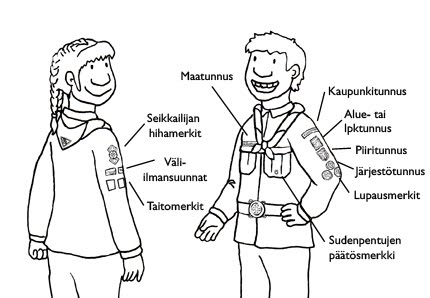 JOHTAJATJohtajien vastuut ja velvollisuudetPartio on harrastus myös johtajille ja teemme vapaaehtoistyötä Suomen suurimmassa kasvatuksellisessa nuorisojärjestössä. Meillä jokaisella on lisäksi omat koulumme, opiskelumme, työmme ja perhe-elämämme, ja näin ollen vain rajattu aika partiotoimintaan. Olemme toki luvanneet hoitaa oman tehtävämme niin hyvin kuin pystymme ja olemme sitoutuneita tehtäviimme, mutta jokainen johtaja ei ole nuorisotyön tai kasvatuksen ammattilainen. Lippukuntamme pitää kuitenkin arvossa partiokoulutusta ja vaadimme jokaiselta johtajalta pestinmukaisen koulutuksen. Lisäksi koulutamme ja tuemme nuoria johtajiamme aikuisten voimin tarpeenmukaisesti.(Kerro tässä, jos lippukunnassanne on käytössä esimerkiksi avoin palautelomake tai haluatte jäsenien/huoltajien lähettävän palautetta lippukunnanjohtajan sähköpostiin)Lippukunnan toiminnasta vastaa ensikädessä lippukunnanjohtaja. Retkillä, leireillä ja tapahtumissa vastuussa ovat tapahtumien johtajat tai yhteyshenkilöt lippukuntamme johtajistosta. Turvallisuudesta huolehtimiseksi partiossa johtajapesteissä toimivat nuoret ja aikuiset käyvät ensiapukoulutuksen sekä partion oman Turvallisesti yhdessä -koulutuksen, joka on vuodesta 2016 pakollinen kaikille yli 18-vuotiaille johtajille.Kehen ottaa yhteyttä ongelmatilanteessa?Ongelmiin löytyy aina ratkaisu. Ensisijaisesti omaa lastasi koskevissa asioissa ota yhteyttä lapsesi omaan tuttuun ryhmänjohtajaan. Lippukunnanjohtajaan saa olla yhteydessä mieltä askarruttavissa asioissa ja erityisesti ongelmatilanteissa.Lippukunnanjohtaja (yhteystiedot)Rahastonhoitaja/taloudenhoitaja (yhteystiedot ja mistä hän vastaa)Raha-asiatOngelmia leirimaksun kanssa, leirimaksu myöhässäVarainhankintaideatJäsenrekisterivastaava (yhteystiedot ja mistä hän vastaa)Jäsenmaksulaskuasiat, jäsenkorttiSähköpostiviestit eivät tulePartiolehti tai piirilehti eivät tuleJäsenrekisteri Kuksaan liittyvät epäselvyydet ja ongelmatVIIKOITTAISET KOKOUKSETViikoittaisia partiokokoontumisia kutsumme kokouksiksi (tai jokin oma termi). Ohjelmaan kuuluu yleensä hieman leikkiä (sisällä tai ulkona), jonkin uuden asian opettelemista ja lopuksi ryhmän loppumenot. Uusia asioita opitaan usein jaksoissa, jolloin samaa asiaa käsitellään useammilla peräkkäisillä kerroilla. Kaikkien on suositeltavaa käydä kokouksissa säännöllisesti, mutta haluamme pitää partion myös avoimena harrastuksena, emmekä velvoita käymään kokouksissa, jotta pääsee retkille ja leireille tai toisinpäin. Kuitenkin perustaidot opitaan viikoittaisissa kokouksissa ja niitä taitoja usein tarvitaan retkillä, leireillä ja tapahtumissa. Ilmoitattehan lapsen oman ryhmän johtajalle, jos lapsenne on estynyt tulemaan kerralle. Toivomme, että lapset saapuvat ajoissa kokouksiin.Silloin tällöin kokous pidetään jossain muualla kuin omalla kololla. Pidemmälle ulottuvista retkistä oman ryhmän johtajat ilmoittavat etukäteen, mutta ihan lähipiirin retkistä välttämättä ei, jos se ei vaikuta kokouksen aikatauluihin. Yksi partioliikkeen perusajatuksista on luonnossa liikkuminen. Ulkona ollaan - satoi tai paistoi, joten kunnolliset säänmukaiset ulkoiluvaatteet tulee olla aina mukana. Partioharrastus on jokaiselle vapaaehtoista, eikä kenenkään ole pakko osallistua, jos ei halua. Partiossa on kuitenkin kaikkien pelattava samojen, yhteisesti sovittujen sääntöjen mukaan. Hartauksiin ja uskonnolliseen toimintaan osallistumisesta kannattaa sopia yhdessä oman ryhmän johtajan kanssa (tai miten lippukunnassanne on tapana).LEIRIT JA RETKETIlmoittautuminenJokaisesta retkestä, leiristä ja tapahtumasta ilmoitetaan ja mainostetaan noin kuukautta ennen sähköpostilla ja lippukunnan viestintäkanavissa. Kirjeessä lukee leirin nimi, aika ja paikka, leirinjohtajan yhteystiedot, leirimaksu sekä varustelista. Kaikkiin tapahtumiin ilmoittaudutaan jäsenrekisteri Kuksan kautta. Niin lippukunnan, aluejärjestön, piirin kuin keskusjärjestönkin tapahtumiin ilmoittautuminen on aina sitova viimeisen ilmoittautumispäivän jälkeen, edellyttäen näin myös tapahtumamaksun maksamista. Allergiat ja ruokavaliotIlmoittautuessa kysytään allergioista, ruokavaliosta ja muista mahdollisista erityishuomioista. Niiden ilmoittaminen mahdollisimman tarkkaan ei ole liioiteltua, sillä retkillä ja leireillä ruoanhankkimis, -säilytys ja -laittomahdollisuudet ovat rajalliset. Tämän vuoksi pyrimme mahdollisuuksien mukaan tarjoamaan kaikille sopivaa ruokaa ja vain tarvittaessa valmistamaan useita eri ruokalajeja.Myös terveydellisesti merkittävät huomionarvoiset asiat kannattaa ilmoittaa. Me johtajina emme kerro sairaustietoja eteenpäin ilman lapsen ja vanhempien lupaa. Sairaustiedot ovat meille tärkeitä, jotta osaamme hätätapauksissa toimia lapsenne hyvinvoinnin eteen. Muistathan olla rohkeasti yhteydessä ryhmän tai retkenjohtajaan, jos koet että johtajien on hyvä tietää jotain lapsen erityisen tuen tarpeesta tai terveydellisistä asioista. MaksukäytäntöMaksu maksetaan kirjeessä mainittuun viimeiseen ilmoittautumispäivämäärään mennessä lippukunnan pankkitilille. Vain maksettu maksu vahvistaa osallistumisen. (Tai miten lippukunnassanne on tapana)Tilinumero		FIxx xxxx xxxx xxxx xxSaaja		Lippukunnan nimiViesti		Lapsen nimi + tapahtuma/viitenumeroIlmoittautuminen tapahtumiin, retkille ja leireille on sitova. Ilmoittautumisen voi peruuttaa viimeiseen ilmoittautumispäivään mennessä. Sen jälkeen maksun saa takaisin vain lääkärintodistusta vastaan. (Tai miten lippukunnassanne on tapana) Partion jäsenmaksu sisältää partiovakuutuksen, joka on toissijainen eli jos lapsellanne on jokin muu vakuutus, on partiovakuutus vasta toissijainen. Vakuutus on voimassa kaikissa partiotapahtumissa. Jäsenmaksu tulee olla maksettuna, jotta partiotapahtumiin pääsee osallistumaan ja partiovakuutus on voimassa.Leirille valmistautuminenLapsen valmistautuminen tapahtumiin, retkille ja leireille alkaa jo kotona yhdessä vanhempien kanssa. Yhdessä on hyvä jutella ja harjoitella säänmukaista pukeutumista, tiskaamista (jokainen tiskaa omat astiansa), peseytymistä ja puhtaiden vaatteiden vaihtamista. Myös rinkka pakataan yhdessä vanhempien kanssa. Kun lapsi on mukana pakkaamassa, hän tietää itse mitä on mukana ja missä, ja vanhempi tietää, että kaikki tarpeellinen on varmasti mukana.Ennen tapahtumia, retkiä ja leirejä on syytä nimikoida kaikki omat tavarat. Myös isompien lasten, nuorten ja aikuistenkin jäljiltä jää usein tavaroita, joita kukaan ei tunnista omakseen. Myös tämän takia tavaroiden pakkaaminen yhdessä on tärkeää, ja opettaa lasta pitämään huolta itsestään ja omista tavaroistaan.Ilmoittautumiskirjeen varustelistaa on syytä noudattaa. Jonkin tavaran puuttuessa, voi sen tärkeyttä kysyä tapahtuman johtajalta tai yhteyshenkilöltä. Esimerkiksi puukon antaminen lapselle retkelle mukaan saattaa huolettaa kotiväkeä, mutta esimerkiksi sudenpennuilta ne otetaan johtajien haltuun heti retkellä ja niitä käytetään vain johtajien valvonnassa. Varmistattehan kuitenkin puukon turvallisen säilytyksen rinkassa tai repussa! (Tai miten lippukunnassanne on tapana.)Yhteydenotot leirilleRetkiltä ja leireiltä on mahdollista soittaa kotiin alkuillasta (Tai miten lippukunnassanne on tapana). Kannattaa kuitenkin miettiä, onko tarpeellista ottaa yhteyttä vain kuulumisia kysyäkseen, koska tämä saattaa laukaista koti-ikävän. Mikäli jotain asiaa on, voi soittaa tapahtuman johtajalle tai yhteyshenkilölle. Johtajat ottavat kyllä yhteyttä, mikäli jokin ei suju niin kuin pitää. Koti-ikävöiviä lapsia emme lähde kuljettamaan kotiin vaan tarpeen tullen vanhemmat tulevat itse hakemaan lapsen kotiin. Mikäli pelko koti-ikävästä estää tapahtumiin lähdön, voi etukäteen ottaa johtajiin yhteyttä ja kysyä, olisiko mahdollista osallistua vain päiväksi. Näin kehittyy mielikuva mukavasta tapahtumasta ja kenties jo seuraavalle retkelle lapsi uskaltautuukin yöksi. Johtajat ovat kokeneita ja käsitelleet monien lapsien kanssa koti-ikävää. Luota siis myös meihin niin lapsikin luottaa!Puhelimet säilytetään öisin rinkassa tai kerätään pois, jos ne häiritsevät nukkumista (Tai miten lippukunnassanne on tapana). Retkelle tai leirille ei tarvitse ottaa mukaan omaa puhelinta. Emme vastaa arvotavaran rikkoutuessa tai hukkuessa.Mitä retkelle mukaan?Kannamme usein kaikkia tavaroita mukanamme jonkin matkaa, noin 0,5-2 km, minkä takia tavaroiden on hyvä olla rinkassa tai repussa, ei missään nimessä kassissa. Kassin kantaminen on huomattavasti raskaampaa kuin rinkan. Myös makuupussin ja -alustan tulee olla kiinnitettynä rinkkaan tai reppuun.Jokaisessa ilmoittautumiskirjeessä on mukana tarpeenmukainen varustelista, mutta tässä lista perusvarusteista, jotka jokaiselle yöretkelle tai leirille tarvitaan:Sadevarusteet (sadetakki ja -housut)Kumisaappaat ja villasukatSäänmukaiset vaatteet eli tarpeeksi lämmintä vaatettaVaravaatteita riittävästiErillinen yöasuPuhtaat alusvaatteet jokaiselle päivälleMuovipussi likavaatteillePeseytymisvälineet (shampoo, pesuaine, hammasharja ja -tahna, pyyhe, hiusharja)PuukkoRuokailuvälineet (syvä muovilautanen, muovinen muki tai kuksa, haarukka, veitsi ja lusikka) mieluiten ripustettavassa kankaisessa pussissaTaskulamppu (/otsalamppu) ja varaparistotVARAINHANKINTA JA TALOUDENPITOYleisestiToiminta, kokoukset, tapahtumat, retket, leirit ja viestintä nielevät rahaa. Retkien ja leirien osallistumismaksut eivät kata edes niistä aiheutuneita kustannuksia, vaikka aika pienellä yritämmekin toimintaa järjestää. Lippukunta saa toimintaansa rahallista tukea taustayhteisöltä (Jos sellainen on), (Alueen) seurakunnilta sekä (Alueen) kaupungilta. Partio on voittoa tavoittelematon järjestö, joten kaikki raha, mitä saadaan, menee suoraan toiminnan kuluihin.(Kerro tässä lippukuntanne varainhankinnasta)Suurin vuosittainen varainhankintatempaus on marras-joulukuun adventtikalenterimyyntiurakka. Ainoastaan omatoimisella varainhankinnalla pystymme pitämään osallistumismaksut alhaisina. Varainhankintaan toivomme erityisesti vanhempien apua ja tukea. Jos tiedät varainhankintamahdollisuuksista tai saat loistoidean, kerro siitä rahaston(/talouden)hoitajalle. Lapsi tarvitsee usein myös vanhemman tukea kalenterimyynnissä, kauppaa siis kaikille sukulaisille ja työkavereille ajoissa lapsesi myymiä tuotteita. Osallistumalla varainhankintaan vanhemmat pääsevät konkreettisesti tukemaan lapsen partioharrastusta.JoulukampanjaJoulukampanjatuotteet - adventtikalenterit ovat Suomen Partiolaiset ry:n valmistamia tuotteita. Lippukunnat ottavat niitä myyntiin piiritoimiston kautta. Osa tuotosta menee Suomen Partiolaisille, osa Partiopiirille ja osa jää lippukunnalle ja osa omalle ryhmälle. Partiolaisten tuotteilla on hyvä imagoarvo, joten niitä on melko helppo myydä. Pienen partiolaisen myyntityötä helpottaa päällä oleva partioasu. Lapset ohjeistetaan myyntityöhön hyvin, mutta vanhempien apu ja tuki on tärkeää.Myymättä jääneet tuotteet saamme palauttaa tiettyyn päivämäärään mennessä, mutta palauttamattomista joudumme kustantamaan täyden hinnan. Jokainen tuote, jonka lapsenne saa mukaansa, on siis myytävä tai palautettava ja jokaisesta tuotteesta saadut rahat tilitettävä. Jotta vältytään turhalta rahanmenolta ja mielipahalta, on tärkeää myydä, tilittää ja palauttaa tuotteet määräaikaan mennessä.TIEDOTTAMINENTapahtumista ja leireistä tiedottaminenTiedotamme tapahtumista, retkistä ja leireistä pääsääntöisesti jäsenrekisteri Kuksan kautta vanhempien ja lapsien ilmoittamiin sähköpostiosoitteisiin sekä www-sivuilla että Facebookissa. On tärkeää, että vanhemmat saavat postit ja lukevat ne. Toimintakalenterin julkaisemme nettisivuilla ja päivitämme sitä aina kun jotain tiedämme varmaksi. (Tai miten lippukunnassa on tapana).(Kerro tässä lippukunnan omista viestintä kanavista, kuten lippukuntalehdestä, blogeista jne.)WWW-sivut, some ja sähköpostiLippukunnan nettisivut		Verkkosivujen osoite Lippukunnan Facebook-sivu	Sivun nimiLippukunnan Instagram		@KäyttäjätunnusLippukuntalehti 		Jos sellainen onHuoltaja-illat (Kerro tässä, jos lippukuntanne järjestää huoltaja-iltoja yms.)Lippukunta järjestää vähintään kerran vuodessa jonkin tapahtuman tai retken yhteydessä huoltajille toiminnallista ohjelmaa, jossa pääset lapsesi mukaan näkemään ja kokemaan partion perusjuttuja. Johtajiin voi rohkeasti olla yhteydessä aina törmätessä, puhelimitse tai sähköpostitse.Kuvaaminen ja haastattelu partiotapahtumissaPartiotapahtumat ovat julkisia tilaisuuksia, joissa saa valokuvata ja haastatella osanottajia viestintää varten. Haastatteluista on aina kuitenkin oikeus kieltäytyä. Pyrimme lähtökohtaisesti siihen, että pienimpien kanssa haastatteluissa on mukana johtaja ja valokuvatessa sosiaaliseen mediaan ei naamoja näy ilman lapselta kysyttyä lupaa ja kuvista ei ole tunnistettavissa ihmisiä tai paikkoja. Partiolainen tai vanhempi voi erikseen kieltää itsensä tai lapsensa kuvaamisen, mikä tarkoittaa käytännössä kuvia, joissa ollaan erikseen tunnistetavissa. Kuvauslupaa kysytään useimpien tapahtumien ilmoittautumisen yhteydessä, mutta asiasta on silti aina hyvä muistuttaa esimerkiksi tapahtuman johtajaa. Kuvauskiellosta tulee kertoa johtajien lisäksi myös lapselle itselleen. Näin lapsi osaa tarvittaessa muistuttaa asiasta kuvauksen yhteydessä tai esimerkiksi siirtyä sivuun kuvaustilanteissa. huoltajaNEUVOSTO JA AIKUISET PARTIOSSA(Kerro tässä, jos lippukunnassasi on aikuisryhmiä, huoltajatoimintaa, yms. ja miten siihen voi päästä mukaan.)Huoltajat voivat liittyä lippukunnan virallisiksi jäseniksi, ihan oikeiksi partiolaisiksi. Kaipaamme jatkuvasti lisää aikuisia mukaan viikoittaiseen toimintaan. Tarjoamme laadukasta toimintaa myös aikuisille niin tapahtumien, kisojen kuin koulutuksenkin myötä. Huoltaja, kotiväki, sukulainen tai tuttava voi tukea myös partiotoimintaa kertaluontoisesti tai tarpeen vaatiessa. Lippukunnassa tarvitaan toisinaan apukäsiä varainkeruutapahtumiin, autokyytejä leireille, remppaosaajaa kämpälle tai saattajaa partiotaitokisoihin. Apua saatetaan pyytää esimerkiksi sähköpostilla tai tapahtuman ilmoittautumisen yhteydessä tai sitä voi tarjota ottamalla esimerkiksi yhteyttä lippukunnanjohtajaan. (Kerro tässä lippukuntanne keikkatarpeesta tai tavasta ilmoittaa halukkuutensa tukea toimintaa.)VUOSITTAISIA TAPAHTUMIA(Listaa tähän lippukuntasi vuosittaiset tärkeät tapahtumat ja mistä lippukuntasi tapahtumakalenterin löytää)Maalis-/huhtikuussa kevätretketHuhtikuun lopussa partioviikkoKesä-/heinäkuussa kesäleiriSyys-/lokakuussa syysretketMarras-/joulukuussa jouluretki taitammikuussa talviretkiItsenäisyyspäivän perinteetMitä muuta?Uudenmaan Partiopiirin tapahtumat: https://uusimaa.partio.fi/tapahtumakalenteriSuomen Partiolaisten tapahtumat www.partio.fi/tapahtumakalenteri/ ASIAT PÄHKINÄNKUORESSATärkeintä partiossa on ryhmässä toimiminen, itsensä kehittäminen ja uuden oppiminen.Partio on edullinen harrastus. Kaikkien toivotaan hankkivan partiopaita ja -huivi.Partio on johtajillekin harrastus.Ongelmatilanteissa ota yhteyttä ensisijaisesti lapsesi omaan ryhmänjohtajaan.Ilmoita aina johtajalle, jos lapsesi ei pääse kokoukseen.Kunnolliset varusteet ovat lapsen etu kokouksissa ja retkillä.Ilmoita lapsesi allergiat ja muut huomionarvoiset asiat tarkkaan aina ennen tapahtumaa tai retkeä.On tärkeää, että lapsi pakkaa itse oman rinkkansa vanhemman avustuksella.Retkelle lähdettäessä kaikki varusteet tulee olla nimikoituna.Noudata varustelistaa.Tapahtumiin ja retkille ei pitkin päivää soitella vain kuulumisia.Kaikki posti on tärkeää.Jäsentietojen ylläpito on tärkeää ja muutokset on tehtävä välittömästi.Jäsenmaksun maksaminen on välttämätöntä.